                 FZ.2380.24.C.23.2023INFORMACJA Z OTWARCIA OFERTDotyczy postępowania o udzielenie zamówienia publicznego na:REMONT POMIESZCZEŃ W BUDYNKU ADMINISTRACYJNYM PRZY UL. SŁOWACKIEGO 1 W BIAŁYMSTOKU (postępowanie 24/C/23)Zamawiający, Komenda Wojewódzka Policji w Białymstoku, działając na podstawie art. 222 ust. 5 ustawy Prawo zamówień publicznych (tekst jedn. Dz. U. z 2023 r. poz. 1605 ze zm.), przekazuje poniższe informacje:Zestawienie złożonych w postępowaniu ofert: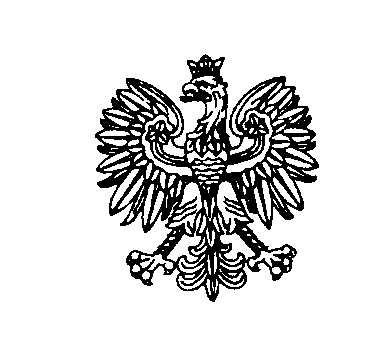 Białystok, dnia 27 września 2023 rokuBiałystok, dnia 27 września 2023 rokuBiałystok, dnia 27 września 2023 rokuBiałystok, dnia 27 września 2023 rokuBiałystok, dnia 27 września 2023 rokuKomenda Wojewódzka Policji w BiałymstokuKomenda Wojewódzka Policji w BiałymstokuKomenda Wojewódzka Policji w BiałymstokuNr ofertyNazwa(firma)i adres WykonawcyCena ofertowa brutto(w zł)1ROMAR BUDOWNICTWO Sp. z o.o.ul. Bema 11 lok. 8015-370 Białystok472.320,00 zł2ENERI Damian SulewskiBoczki-Świdrowo 4219-200 Grajewo348.828,00 zł3Leader Build Sp. z o.o.ul. Grzybowska 8700-844 Warszawa492.667,86 zł 4BMP Maciej Ponikwickiul. Michała Motoszko 8/815-111 Białystok560.964,72 zł